English Martyrs Catholic Church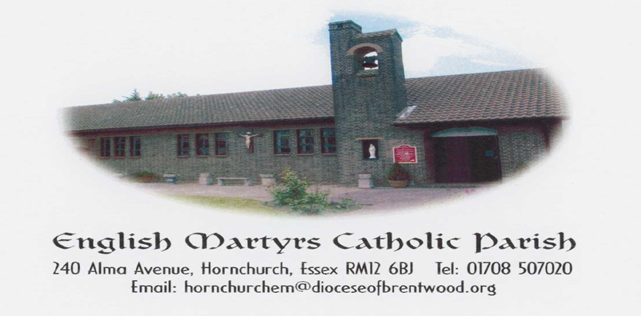 http://www.englishmartyrshx.com/Parish Priest: Fr Linu Thankachan240 Alma Avenue, Hornchurch, Essex RM12 6BJTel.no: 01708 507020email: hornchurchem@brcdt.org Founded 1955 Diocese of Brentwood Registered Charity No. 23409PRAYER FOR OUR DIOCESELord Jesus ChristSon of the Living God.Teach us to walk in your ways more trustfullyTo accept your truth more faithfullyAnd to share your life more lovinglyInspire us by the power of the Holy Spiritfor mission within our Dioceseso that your name may be made knownand that all may come as one familyto the Kingdom of the Fatherwhere you live for ever and ever. AmenTHIRD SUNDAY OF EASTER (B)SUNDAY 14TH APRIL 2024Acts 3:13-15. 17-19         1 John 2:1-5       Luke 24:35-48Today’s first reading, from Acts, is an excerpt of a lengthier text that tells of a healing that Peter and John had performed. A lame man had requested alms from the apostles, but instead of receiving monetary assistance from them, he was cured of his impairment. Peter’s words that we hear today are addressed to the crowd that had gathered to see the lame man walking and praising God. Peter seeks to make the point that the marvellous act that had just been performed was a direct result of the apostles having spoken “in the name of Jesus Christ of Nazareth.” Peter reminds the crowd that, although they had put Jesus to death, they have the opportunity to repent of their sin and become one with Christ.The Gospel reading, from Luke, follows the story of the two disciples on the road to Emmaus. Upon returning to Jerusalem, these disciples learn that Jesus had also appeared to Simon. As the two recounted their experience of Jesus to the others, the risen Lord appears among them and offers them peace. After encouraging the disciples to “touch” him, and after they have seen him eat, the disciples appear to have remained puzzled. Jesus speaks to them again and then “he opened their minds to understand the Scriptures.” Whereas Jesus had opened the eyes of the two disciples on the road, Jesus now opens the minds of the gathered disciples. The verse that follows this account has not been included in the reading. That verse, however, helps us understand what occurs next. Jesus instructs the disciples to remain in the city  (Jerusalem) until they are clothed and receive the power from on high. That power is the Holy Spirit.SECOND COLLECTION – WORLD DAY OF PRAYER FOR VOCATIONS: Our second collection on the 21st April will be for Vocations Sunday. Thank you for your generosity.FEAST OF THE ENGLISH MARTYRS 4TH MAY: We shall have a Family Mass on Sunday 5th May to celebrate the feast of The English Martyrs. All parishioners and their families welcome.SICK AT HOME OR IN HOSPITAL: If anyone is seriously ill at home or is in hospital, it is vitally important to let Fr Linu know so that the sick person may receive the spiritual help of the sacraments. Relatives or friends should also inform the Catholic Chaplain of the hospital concerned.LEGION OF MARY: Our Lady Queen of Martyrs Legion of Mary of our Parish will be going on their Annual Pilgrimage to Aylesford in Kent on the 4th May 2024, in honour of Venerable Edel Quinn.  The coach will be leaving our parish car park by 9 am and returning before 7 pm the same day.  Coach fare:  £18 for each person.  Contact Michael Okafor on 07956586370 if you are interested or add your name to the list at the back of the Church.CONFIRMATION 2024: Please keep in your prayers Kevin Galatenu, Sophia Parkinson and Eliza Ribbons as they approach their day of Confirmation. WALSINGHAM PILGRIMAGE 25TH MAY: Please can those who have put their names on the list to attend the pilgrimage to Walsingham, collect your envelope regarding final details and payment from Father Linu. Thank you.ENGLISH MARTYRS SOCIAL COMMITTEE – SUGGESTION BOX: We have a suggestion box at the back of the Church for anyone who would like to put forward suggestions/ideas on forthcoming social events.VOCATIONS TO THE PRIESTHOOD: The next “Enquirers’ Evening” for those considering or interested in a vocation to the priesthood is on Tuesday 7th May at Brentwood Cathedral. The speaker will be Fr Joseph Rodrigues.  For further information please contact Fr Mark Swires: vocprom@brcdt.org. or see our noticeboard.YOUTH 2000 LONDON RETREAT DAY: COME AND SEE: Youth 2000 are running a retreat day for young adults (16-35) on 11th May at Sacred Heart Parish in Wimbledon. It is jam-packed one day event, where people come together as a community of young adults in prayer and friendship. The retreat is an invitation to come as you are, and to come and see who Jesus is and what He can do in your life. The cost £25 and more information can be found at: https://www.youth2000.org/events/london2024 A DAY WITH MARY: Please see noticeboard for full details.CATHOLIC PARISH SUMMIT: The Catholic Parish Summit is taking place in Harrogate from the 12th to the 14th of June with over 1,000 parish leaders from across the country. Our diocese has booked some places for the Summit which are available to anyone who is interested in attending. These places are free but they are limited and you will need to make arrangements for accommodation while you are in Harrogate. For more information about the Summit please visit their website: https://catholicparishsummit.com/ If you would like to find out more please email Father Dan Mason, the Episcopal Vicar for Parish Renewal at billericay@brcdt.orgTHE CAMPION SCHOOL:  would like to warmly invite parents/carers and year 5 boys to an Open Evening on Wednesday, 26th June from 4.30pm to 7pm. The Headteacher's talk will be at 5pm and repeated at 6.30pm.  Please visit the school website for more details www.thecampionschool.org.ukVOLUNTEER AT THE ST JOHN BOSCO CHILDREN’S CAMP: From 27th July – 3rd August help give 100 children a holiday. Helpers must be 18+, and the Camp will arrange for a DBS check, and appropriate training. To help at the Bosco Camp is a wonderful experience, and now is the time to apply. Details: www.boscocamp.co.uk VACANCIES: All Brentwood Diocesan Catholic School Vacancies (for which the Education Services Department are aware) are posted on the Diocesan website. Please use this link address to view current vacancies. https://www.dioceseofbrentwood.net/departments/education/vacancies/school-vacancies/PLEASE PRAY FOR THE SICK AND HOUSEBOUND IN OUR PARISH: Theresa Camilleri, Maureen Chaliss, Fergal Clerkin, Anna Heneghan, Brenda Humphreys, Colin Johns, George Malaj, Margaret, Sheila McCurdy, Sheila Murphy, Sheila Nugent, Mary O’Hagan, Rachel, Pradeepan Ragunathan, Mary Scully, Greta Street, Voni Tesi, Rose Yates, Claire Ryan in Emerson Court.ANNIVERSARIES OCCURRING AT THIS TIME – APRIL: V Alexander, Holly Bethell, Francis Connolly, Victor De Silva, Patsy Guidera, Anne Headd, Margaret Thomas.PARISH FINANCE:Offertory Collection:  The weekly collection for the 07.04.24 was as follows:Main Collection: £249.62 (Envelopes: £90, LP: £159.62)Coffee Mornings: £200Easter Raffle: £201Total: £650.62The Bank Receipts for the period 06.03.24 - 05.04.24 was as follows:Main Collection: £1,291 (GA: £646, LP: £645).Hall Bookings: £1,755.Total: £3,046GIFT AID: If you are a taxpayer and have not already joined the Gift Aid scheme please seriously consider doing so.  Gift Aid allows us to claim back the basic rate tax already paid on donations by the donor.  This means that we can claim back from HMRC on your behalf 25p for every £1 donated, boosting the value of your donation by a quarter.  To a small Parish this additional 'free' money (about £2,000 in the last tax year) by HMRC would have been a very welcome addition to the Parish funds.  Please help if you can.Masses and IntentionsSunday 14th April – Sunday 21st AprilSunday 14th April			Third Sunday of Easter (B)10.00 am				Marjie Phelan – RIP (Peter Guidera & Family)Monday 15th April			Monday after the Third Sunday of Easter9.00 am				Michael Townsend – RIP/Birthday (Evelyn)Tuesday 16th April			Tuesday after the Third Sunday of Easter9.00 am				Christopher & Angela Comely – RIP/50th Wedding Anni Wednesday 17th April		Wednesday after the Third Sunday of Easter9.00 am				Eucharistic ServiceThursday 18th April		Thursday after the Third Sunday of Easter9.00 am				Joseph Comely – RIP (T & F Bethell)Friday 19th April			Friday after the Third Sunday of Easter9.00 am				Ann Turner – Birthday (Joan)Saturday 20th April			Saturday after the Third Sunday of Easter					No MassSunday 21st April			Fourth Sunday of Easter (B)10.00 am				John Buckley – RIP/1st Anniversary (Buckley Family)Sunday Mass				10.00 amWeekday Mass				9.00 am (Mon, Tues, Thurs, Fri)Holy Days of Obligation			9.30 amConfession on Friday			9.30 am – 10.00 amLegion of Mary				After Sunday morning mass (11.30 am onwards)Baptisms 		 	 		By Appointment (Saturdays 12.00 - 12.30 pm)Parish Priest: Fr Linu Thankachan (01708 507020)Parish Administrator: Daphne Thomas, Mon, Tues, Thurs & Fri (10am-1pm) (01708 507020)Pastoral Team Leader: Graham Daniels (07542 588763)Parish Finance: Mrs Stephanie Mallen (07983 962465), Marie Browne (07443 362654)Diocesan Safeguarding Representative: TBCHall & Lounge Bookings: English Martyrs Parish Office (01708 507020)Church & Hall Caretaker: Mike Dineen (07415 727926)Legion of Mary: Michael Okafor (07956 586370)